Smlouva o poskytování sociální služby v domově seniorů,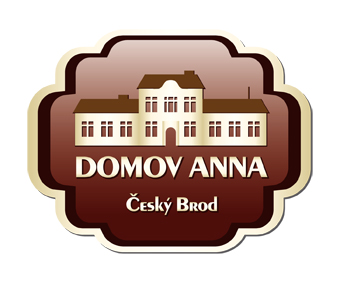 podle § 49 zákona č. 108/2006 Sb., o sociálních službách č. %PROTOKOL(dále jen smlouva)uzavřená meziPoskytovatelem:ANNA ČESKÝ BROD, sociální služby pro seniory, příspěvková organizaceŽitomířská 323282 01 Český BrodIČO: 00873713Zastoupený  ředitelkou  Ing. Lucií Hovorkovoudále jen poskytovatelaUživatelem:Pan(í)	  %KLIENT	Nar.	           %DATNARdále jen uživatelI.Předmět smlouvy1.	Předmětem smlouvy je poskytování sociální služby ze strany poskytovatele a využívání sociální služby ze strany uživatele.2.	Smlouva stanovuje všechny důležité podmínky poskytování služby a je uzavřena podle potřeb uživatele a možností poskytovatele.3.	Smlouva upravuje vztahy mezi uživatelem a poskytovatelem služby a stanovuje práva a povinnosti obou stran.4.	Smlouva je uzavřena v souladu se zákonem číslo 108/2006 Sb. o sociálních službách, ve znění pozdějších předpisů (dále jen zákon).II.Místo, čas a rozsah služby1. Služba se poskytuje v domově pro seniory provozovaném poskytovatelem v Českém Brodě, Žitomířská 323.2. Služba se poskytuje 24 hodin denně, a to každý den po dobu platnosti smlouvy.3. Sociální služba se poskytuje v tomto rozsahu:ubytování stravováníúkony péče4. Uživateli mohou být poskytovány jako fakultativní další služby za úhradu podle     sazebníku fakultativních služeb. III.Podmínky poskytované službySociální služba se poskytuje za těchto podmínek:1.	Uživatel nevyžaduje léčení a trvalé odborné ošetřování v lůžkovém zdravotnickém zařízení.2.	Uživatel netrpí akutní infekční nemocí.3.	Uživatel netrpí duševní poruchou, která by závažně narušovala kolektivní soužití.4.	V případě zhoršení zdravotního stavu, dle doporučení lékaře nebo zdravotnického personálu, souhlasí uživatel s přemístěním na oddělení se zvýšenou péčí, kde bude moci poskytovatel lépe poskytovat péči dle potřeb uživatele.5.	Uživatel souhlasí s tím, že zdravotnický a ošetřovatelský personál má právo seznámit se s jeho zdravotním stavem. 6.	Uživatel poskytne zdravotní dokumentaci nebo její opis smluvnímu lékaři zdravotní pojišťovny zajišťujícímu zdravotní péči v domově (pokud si klient zvolí tohoto lékaře za svého ošetřujícího).7.	Uživatel včas hradí úhradu za pobyt a stravu.8.	Uživatel nebo jeho příbuzný mají právo si stěžovat na kvalitu nebo způsob poskytování sociální služby, aniž by tím byli jakýmkoliv způsobem ohroženi. Uživatel má k dispozici vnitřní směrnice pro podávání a vyřizování stížnosti na svém poschodí nebo na sociálním úseku.IV.Průběh službyCíl poskytované službyUživatel v průběhu jednání o poskytování služby projevil přání využívat službu především z důvodu snížení soběstačnosti, nezvládání péče o svou osobu.Další osobní přání, cíle a potřeby v průběhu poskytování služby pomáhá uživateli zjišťovat tzv. klíčový pracovník, který zároveň uživatele podporuje v jejich uskutečňování.Ubytování1.  Uživatel nastoupil do domova dne %NASTUPDAT2.  Druh pokoje: %BYDLPOPIS číslo: %POKOJ3.	Pokoj je vybaven následujícím zařízením: lůžko, noční stolek, šatní skříň, stůl, židle. Mimo pokoj může uživatel obvyklým způsobem užívat také společné prostory – knihovna, kazetový sál, relaxační místnost, jídelna, chodby, zahrada, nádvoří, kuřárna, společné toalety a koupelny.4.	Ubytování zahrnuje topení, teplou a studenou vodu, elektrický proud, úklid, praní, drobné opravy ložního a osobního prádla a ošacení a žehlení.5. Uživatel bere na vědomí, že v případě mimořádných událostí může být poskytování služby na nezbytně nutnou dobu omezeno.6.	Poskytovatel udržuje prostory k ubytování ve stavu způsobilém pro řádné ubytování a užívání.7.	Osobní spotřebiče je možno užívat pouze se souhlasem správy domova. U spotřebiče byla provedena elektrická revize popř. se jedná o nový spotřebič. Uživatel souhlasí, aby u spotřebiče byly opakovaně prováděny elektrické revize, které zajistí domov. Náklady s tímto spojené uživatel uhradí.8. Uživatel je povinen užívat prostory vyhrazené jemu k ubytování a k užívání řádně; v prostorách nesmí bez souhlasu poskytovatele provádět  žádné změny.9. V případě ubytování na jednolůžkovém pokoji, či když obývá dvoulůžkový pokoj manželský pár, má uživatel možnost vybavit si pokoj vlastním nábytkem.     V ostatních případech dle prostorových možností pokoje.Stravování1.	Uživateli je poskytováno celodenní stravování v souladu s vyhl. č. 505/2006 Sb. § 15, odst. 1, písmeno b).2.	Další podrobnosti stravování řeší Vnitřní pravidla. 3.	Uživatel si může při pobytu mimo domov odhlásit neodebranou stravu. Odhlašování neodebrané stravy z důvodu pobytu mimo domov se řídí Pravidly pro oznamování pobytu mimo domov.Péče1.	Poskytovatel se zavazuje a je povinen poskytovat uživateli, který je příjemcem příspěvku na péči, tyto základní činnosti – dle vyhlášky      č. 505/2006, ve znění pozdějších předpisů:pomoc při zvládání běžných úkonů péče o vlastní osobupomoc při osobní hygieně nebo poskytnutí podmínek pro osobní hygienuzprostředkování kontaktu se společenským prostředímsociálně terapeutické činnostiaktivizační činnostipomoc při uplatňování práv, oprávněných zájmů a při obstarávání osobních záležitostí2. Uživatel, který příspěvek na péči nepobírá, a potřebuje nějakou pomoc, je mu tato pomoc poskytována v rámci tzv. minimálního bezplatného standardu služeb (zachování základních životních potřeb). 3.	Lékařská péče je zajišťována ordinací lékařky jednou týdně.4.	Dle rozhodnutí lékaře bude uživateli poskytována ošetřovatelská a rehabilitační péče v rozsahu personálních a technických možností domova.5.	Uživatel hradí doplatky na léky, které nejsou plně hrazeny zdravotní pojišťovnou, a hradí pomůcky pro inkontinenci, které přesahují limit hrazený zdravotní pojišťovnou. Uživatel se zavazuje, že doplatky léků a jiných zdravotnických potřeb bude poskytovateli hradit řádně a včas.6.	Další podrobnosti zdravotní a ošetřovatelské péče řeší Vnitřní pravidla.Výplata důchodu 1.	Uživatel si přeje, aby mu byl důchod vyplácen tzv. hromadným seznamem a zavazuje se poskytovat informace nutné k této výplatě oprávněným zaměstnancům domova tzn. pokladní, ekonomka a sociální pracovníci.  2.	Uživatel souhlasí, aby z důchodu byla strhávána úhrada za pobyt v domově      (a to i při pobytu mimo domov) s tím, že zůstatek důchodu bude ukládán na depozitní hotovostní účet uživatele, z kterého může provádět osobní výběry dle své potřeby.3.	V případě že uživatel nesouhlasí s výplatou důchodu tzv. hromadným seznamem, zvolí jiný způsob úhrady za pobyt v domově:trvalým příkazem ze svého účtusloženkou typu Av hotovosti v pokladně organizaceNakládání s cennostmi a většími finančními částkami1.	Uživatel byl seznámen a poučen o tom, že může požádat o uložení cenných věcí, peněžních hotovostí nebo vkladních knížek do úschovy poskytovatele.2.	Poskytovatel neodpovídá za cenné věci, hotovosti a vkladní knížky, které nepřevzal do úschovy.Depozitní účet1. Uživatel souhlasí s tím, že při nástupu do domova pro seniory mu bude založen depozitní účet, kam je povinen deponovat minimálně 2000,- Kč. Na depozitní účet budou uživateli také převáděny veškeré přeplatky, vratky a zůstatky důchodu.2. Uživatel bere na vědomí, že jeho zůstatek na depozitním účtu nesmí být      záporný. Opakovaný dluh na depozitním účtu je brán jako hrubé porušení této     smlouvy.3. Uživatel si přeje hradit ze svého depozitního účtu:doplatky léků drobné nákupy pro vlastní potřebupedikúrahygienické potřebypoplatky u lékaře4. Uživatel má právo na vyúčtování aktuálního stavu svého účtu, které mu na    vyžádání vydá pokladní, nebo sociální pracovník.Ochrana osobních údajů1.	Poskytovatel se zavazuje v souladu se zákonem č. 110/2019 Sb., že všechny uživatelovy osobní údaje budou shromažďovány a zpracovávány pouze pro potřeby spojené se zajištěním pobytu v domově. Tyto údaje nebudou zpřístupněny či sdělovány nepovolaným právnickým a fyzickým osobám a nebudou použity k jinému než výše uvedenému účelu.2.	Uživatel má právo nahlížet do osobní dokumentace, kterou o něm vede poskytovatel (osobní spis vedený na sociálním úseku, individuální plán). Uživatel má právo na informace o svém zdravotním stavu a má právo nahlížet do své zdravotní dokumentace.3.	Uživatel uděluje souhlas, aby o jeho zdravotním stavu byl informován zdravotnický a ošetřovatelský personál, který mu zajišťuje poskytování služby.V.Úhrada službyÚhrada za ubytování a stravu1.	Uživatel je povinen zaplatit úhradu za ubytování v částce %BYDLKC,- Kč za den a úhradu za stravu v částce %STRAVJEDN,- Kč za den.  Tyto částky lze v průběhu poskytování služby měnit poskytovatelem na základě změn v sazebníku úhrad, po předchozím schválení Radou Města Český Brod. Případná změna bude provedena písemným dodatkem ke smlouvě. 2.	Úhrada za pobyt a stravu se platí zálohově a je splatná vždy do konce kalendářního měsíce.3.	Není-li  uživatel schopen zaplatit plnou výši úhrady za ubytování a stravu stanovenou  poskytovatelem, ani  na základě Smlouvy o spoluúčasti podle § 71, odst. 3 zákona, může být uživateli stanovena snížená úhrada dle § 73 odst. 3. zákona. 4.  Pokud bude uživateli stanovena snížená úhrada, je povinen doložit poskytovateli výši svého příjmu ve smyslu § 73 odst. 5 zákona, a neprodleně oznamovat  změny v příjmu, které mají vliv na výši úhrady    5. Jestliže je uživateli snížena úhrada za stravu a pobyt tak, aby mu zbylo 15% příjmu, a zároveň mu vznikne „vratka“ za neodebrané služby, postupuje poskytovatel  takto:      Z přeplatku („vratky“) bude odečtena částka, o kterou byla snížena úhrada z důvodu nedostatečného příjmu a teprve vzniklý rozdíl bude uživateli převeden na depozitní účet. 6.	Pokud by v některém kalendářním měsíci uživatel neměl žádný příjem, úhradu za ubytování a stravu za tento kalendářní měsíc neplatí.7. Při předem oznámeném pobytu mimo domov, nebo při předem oznámeném neodebrání stravy a dále při pobytu uživatele ve zdravotnickém zařízení je uživateli poskytovatelem vrácen přeplatek („vratka“) ve výši ceny za potraviny hrazené uživatelem dle platného sazebníku úhrad.Úhrada za péči1.	Uživatel hradí úhradu za péči v aktuální výši příspěvku na péči, který pobírá. Částka aktuální výše příspěvku na péči je tak součástí úhrady. Pokud bude výše příspěvku změněna, změní se i výše úhrady za péči ode dne přiznání nároku na příspěvek, pokud již v tu dobu byla služba poskytována.2.	Uživatel souhlasí se zasíláním příspěvku na péči na účet poskytovatele číslo 43-3520680277/0100 vedený u Komerční banky.3. Při předem oznámeném pobytu mimo domov je uživateli poskytovatelem vrácena poměrná část pobíraného příspěvku na péči. Při pobytu uživatele ve zdravotnickém zařízení se příspěvek na péči nevrací.VI.Způsob a podmínky ukončení smlouvy1.	Uživatel může smlouvu vypovědět kdykoliv, i bez udání důvodu, a tím ukončit poskytování sociální služby. Toto ukončení je zpracováno v písemné podobě.2.	Poskytovatel může smlouvu vypovědět a tím ukončit pobyt jestliže uživatel hrubě porušuje své povinnosti vyplývající ze smlouvy. Hrubým porušením je zejména: nezaplacení úhrady ve třech po sobě následujících měsících, byl-li uživatel povinen hradit úhradu dle této smlouvy záporný zůstatek na depozitním kontě ve třech po sobě následujících měsících, který ani po písemném upomenutí uživatel nedoplní uživatel i po opětovném písemném napomenutí hrubě porušuje vnitřní pravidla poskytovatele (rušení nočního klidu, hrubé chování a agresivita vůči ostatním uživatelům a personálu, výtržnictví pod vlivem alkoholu, úmyslné poškozování majetku poskytovatele a ostatních uživatelů, opakované porušování domácího řádu)3.	Výpovědní lhůta pro výpověď danou uživatelem nebo poskytovatelem činí      1 kalendářní měsíc od prvního dne následujícího  po kalendářním měsíci, v němž byla výpověď doručena.4.	Poskytovatel není povinen zajistit uživateli náhradní ubytování.5.  V případě zhoršení zdravotního stavu, vyžadující jiný typ sociální služby,  souhlasí  uživatel  s přestěhováním do takového zařízení sociálních služeb, které lépe odpovídá jeho potřebám a zdravotnímu stavu.     Tato situace je vždy konzultována s lékařem a rodinou uživatele a dle společné domluvy vyhledá poskytovatel vhodné zařízení  poskytující  požadované sociální služby.     6.  Pobyt uživatele v domově může být ukončen také dohodou smluvních stran.VII.Závěrečná ujednání1.	Uživatel byl s touto smlouvou seznámen a obsahu rozumí.2.	Uživatel i poskytovatel souhlasí s obsahem smlouvy.3. Uživatel nemůže práva z této smlouvy postoupit na třetí osobu.4.	Uživatel byl před uzavřením smlouvy informován o Vnitřních pravidlech domova, o zásadách pro podávání a vyřizování stížností. 5.	Smlouva se uzavírá na dobu neurčitou a vstupuje v platnost dnem podpisu.6.	Uživatel i poskytovatel prohlašují, že tuto smlouvu uzavírají svobodně a vážně a přejímají všechna práva a závazky podle ní.7.	Smlouva je uzavřena ve dvou vyhotoveních, s platností originálu. Každá smluvní strana obdrží po jednom.8. Tato smlouva může být měněna a doplňována pouze dohodou smluvních stran, a to písemným dodatkem.V Českém Brodě dne %DATUMDNES………………….....................			…………..………………………	Podpis uživatele						Ing. Lucie Hovorková	%KLIENT						         ředitelka domova